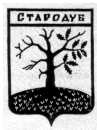 Российская ФедерацияБРЯНСКАЯ ОБЛАСТЬСОВЕТ НАРОДНЫХ ДЕПУТАТОВ СТАРОДУБСКОГО МУНИЦИПАЛЬНОГО ОКРУГАРЕШЕНИЕОт « 27» августа 2021г.  №129  г. СтародубО предоставлении нежилого помещения в безвозмездное пользование АО «Государственный комбинат питания»В соответствии со ст. 51 Федерального закона от 06.10.2003 № 131-ФЗ  «Об общих принципах организации местного самоуправления в Российской Федерации», п. 3.2  ст. 17.1 Федерального закона от 26.07.2006  г. № 135-ФЗ «О защите конкуренции», пункта 7.4. положения «О владении, пользовании и распоряжении муниципальным имуществом муниципального образования городской округ «Город Стародуб»», утвержденного решением Совета народных депутатов города Стародуба от 30.12.2009 №128 (в ред. от 28.09.2020 №187), на основании письма директора КШП Стародубского района К.П. Казьминой от 20.08.2021 г., положительного заключения муниципальной комиссии по оценке последствий принятия решений о передаче нежилого помещения АО «Государственный комбинат питания» от 23.08.2021г, Совет народных депутатов Стародубского муниципального округа Брянской областиРЕШИЛ:1. Предоставить в безвозмездное пользование АО «Государственный комбинат питания» ( юридический адрес: 241019, Брянская область, г.Брянск, пр-кт Станке Димитрова, д.49А, офис 1)  для  организациями общественного питания для создания необходимых условий для организации питания обучающихся и работников организаций, осуществляющих образовательную деятельность; сроком  на 1 (один) месяц с возмещением расходов за коммунальные услуги нежилое помещение №4, площадью 44 кв.м., расположенное в здании МБОУ ССОШ №1,  находящегося по адресу: 243240, Брянская область, г. Стародуб,  ул. Ленина, д. 14:2. Настоящее решение вступает в силу с момента его официального опубликования.Глава Стародубского муниципального округа						       Н.Н. Тамилин